Publicado en  el 19/12/2016 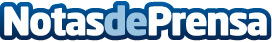 Hacienda obligará a pagar más a aquellas empresas que presenten pérdidas En este sentido, la reforma fiscal de Cristobal Montoro, Ministro de Hacienda, pretende recaudar más dinero con la intención de cumplir el objetivo de déficit marcado por la Unión Europea Datos de contacto:Nota de prensa publicada en: https://www.notasdeprensa.es/hacienda-obligara-a-pagar-mas-en-cuestion-de Categorias: Finanzas Educación Recursos humanos http://www.notasdeprensa.es